Please find todays learning tasks below.The table below explains the tasks and you will find the resources underneath. Your child will know which challenge they usually access in each subject and which task will be appropriate for them.  There is a sticker in the front of their Red Home Learning Books if they were able to get one in the last week.  If they did not any exercise book or lined paper will be fine.  Unless otherwise specified, please complete the tasks in either your homework book or on  a word document.English – Challenge 2/3Mrs Gray’s Super Deluxe SandwichIngredients2 slices of soft, white bread,Mayonnaise,Crispy lettuce,4 slices of cucumber,Smoked ham,2 slices of cheddar cheese, Chicken, Roast beef, 6 chocolate buttons,1 pack of ready salted crisps. MethodFirstly, spread the mayonnaise evenly one of side of each slice of bread. Secondly, place one of these slices on your plate with the mayonnaise facing up. Then, lay the crispy, fresh lettuce and the sliced cucumber on that slice of bread.  After that you can put the other ingredients on top of the salad.Now, place the other slice of soft, white bread on top with the mayonnaise facing down. Then, carefully use a knife to cut your sandwich in half.Lastly, you need to pick up your fresh, delicious sandwich and enjoy it!English – Challenge 4/5Mrs Gray’s Super Deluxe SandwichIngredients2 slices of soft, white bread, Fresh, homemade mayonnaise,Crispy, fresh lettuce,Sliced, green cucumber,Smooth, smoked ham,2 slices of creamy, cheddar cheese, Fresh, white chicken,Warm, roast beef, 6 round, chocolate buttons,1 pack of cooked, salty crisps. MethodFirstly, spread the fresh, homemade mayonnaise evenly one of side of each slice of bread using a knife. Secondly, gently place one of these slices on your plate with the mayonnaise facing upwards. Then, lay the crispy, fresh lettuce and the sliced, green cucumber on that slice of bread.  After that you can position the other ingredients on top of the salad.Now, place the other slice of soft, white bread on top with the mayonnaise facing down. Then, carefully use a knife to cut your sandwich in half or quarters.Lastly, use your hands to pick up your fresh, scrumptious sandwich and enjoy!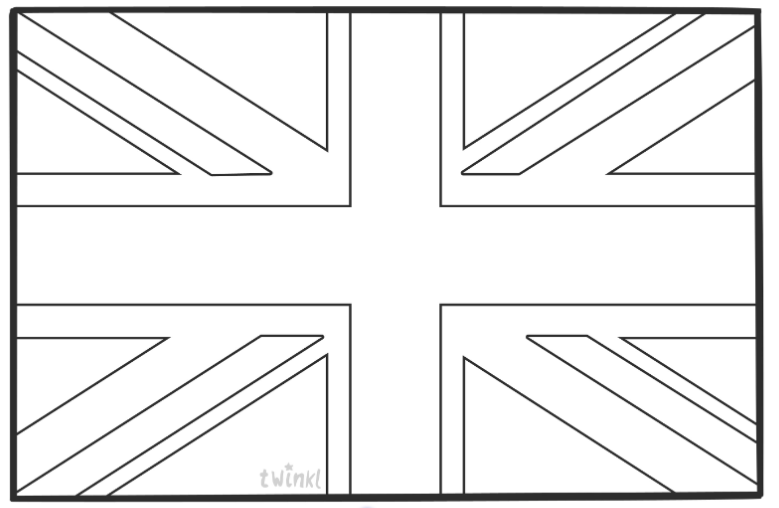 Year group:  1/2               Date: Thursday 7th MayYear group:  1/2               Date: Thursday 7th MayYear group:  1/2               Date: Thursday 7th MayYear group:  1/2               Date: Thursday 7th MayYear group:  1/2               Date: Thursday 7th MayYear group:  1/2               Date: Thursday 7th MayYear group:  1/2               Date: Thursday 7th MayChallenge 1Challenge 2Challenge 3Challenge 3Challenge 4Challenge 5Read the instructions below.  Tell your grown up why they are good.  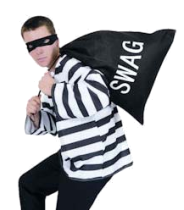 You might want to put some of the ideas in your swag bag. Read the instructions below.  Tell your grown up why they are good.  You might want to put some of the ideas in your swag bag. Read the instructions below.  Tell your grown up why they are good.  You might want to put some of the ideas in your swag bag. Read the instructions below.  Tell your grown up why they are good.  You might want to put some of the ideas in your swag bag. Read the instructions below.  Tell your grown up why they are good.  You might want to put some of the ideas in your swag bag. Read the instructions below.  Tell your grown up why they are good.  You might want to put some of the ideas in your swag bag. Read the instructions below.  Tell your grown up why they are good.  You might want to put some of the ideas in your swag bag. EnglishPlease see separate e-mailToday you need to write the instructions for how to make your sandwich.  Give it a name, write the list of ingredients then the instructions.  You my example to help you.  Can you include a 2A???Today you need to write the instructions for how to make your sandwich.  Give it a name, write the list of ingredients then the instructions.  You my example to help you.  Can you include a 2A???Today you need to write the instructions for how to make your sandwich.  Give it a name, write the list of ingredients then the instructions.  You my example to help you.  Can you include a 2A???Today you need to write the instructions for how to make your sandwich.  Give it a name, write the list of ingredients then the instructions.  You my example to help you.  Don’t forget to use 2A sentences and interesting vocabulary. Today you need to write the instructions for how to make your sandwich.  Give it a name, write the list of ingredients then the instructions.  You my example to help you.  Don’t forget to use 2A sentences and interesting vocabulary. MathsLog onto Numbots.  Continue with the story. Log onto Numbots.  Continue with the story.Log onto Numbots.  Continue with the story.Log onto Numbots.  Continue with the story.https://www.topmarks.co.uk/maths-games/hit-the-button Choose the doubles and halves games.  Let me know how you get on. https://www.topmarks.co.uk/maths-games/hit-the-button Choose the doubles and halves games.  Let me know how you get on. ReadingPhonicsLog in to Education City and complete What’s in the Castle, reading and spelling tricky words.Log in to Education City and complete Stig’s tree adventure, reading and spelling tricky words.Log in to Education City and complete Stig’s tree adventure, reading and spelling tricky words.Log in to Education City and complete Stig’s Spelling Wall, reading and spelling tricky words.Today you need to use the contractions you have been practicing in sentences.  Use the contractions from yesterday to help you.  Write a sentence using each one. Today you need to use the contractions you have been practicing in sentences.  Use the contractions from yesterday to help you.  Write a sentence using each one. OtherToday we are thinking about VE Day which we remember every year on the 8th May.Can you either print and colour or draw your own flag of the United Kingdom?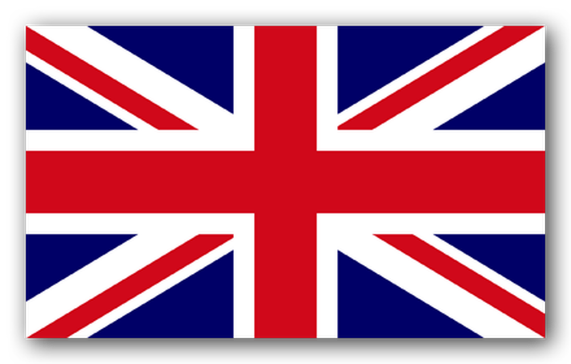 You can use this tomorrow to decorate your house or to wave!Today we are thinking about VE Day which we remember every year on the 8th May.Can you either print and colour or draw your own flag of the United Kingdom?You can use this tomorrow to decorate your house or to wave!Today we are thinking about VE Day which we remember every year on the 8th May.Can you either print and colour or draw your own flag of the United Kingdom?You can use this tomorrow to decorate your house or to wave!Today we are thinking about VE Day which we remember every year on the 8th May.Can you either print and colour or draw your own flag of the United Kingdom?You can use this tomorrow to decorate your house or to wave!Today we are thinking about VE Day which we remember every year on the 8th May.Can you either print and colour or draw your own flag of the United Kingdom?You can use this tomorrow to decorate your house or to wave!Today we are thinking about VE Day which we remember every year on the 8th May.Can you either print and colour or draw your own flag of the United Kingdom?You can use this tomorrow to decorate your house or to wave!